T.C.AYDINCIK KAYMAKAMLIĞIAydıncık İlçe Milli Eğitim MüdürlüğüHalk Eğitim Merkezi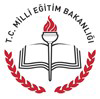 AYDINCIK HALK EĞİTİM MERKE 2015-2019 STRATEJİK PLANI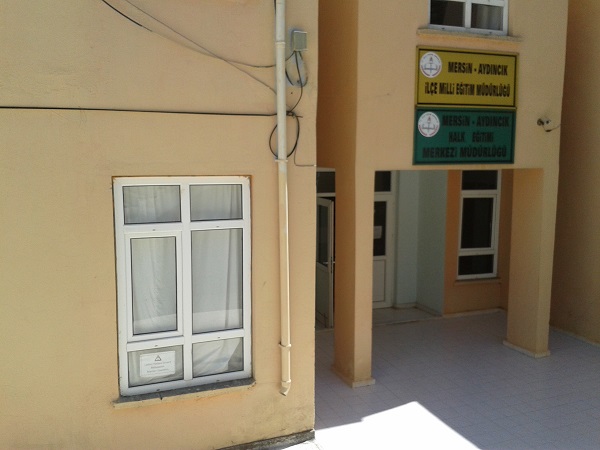 AYDINCIK HEM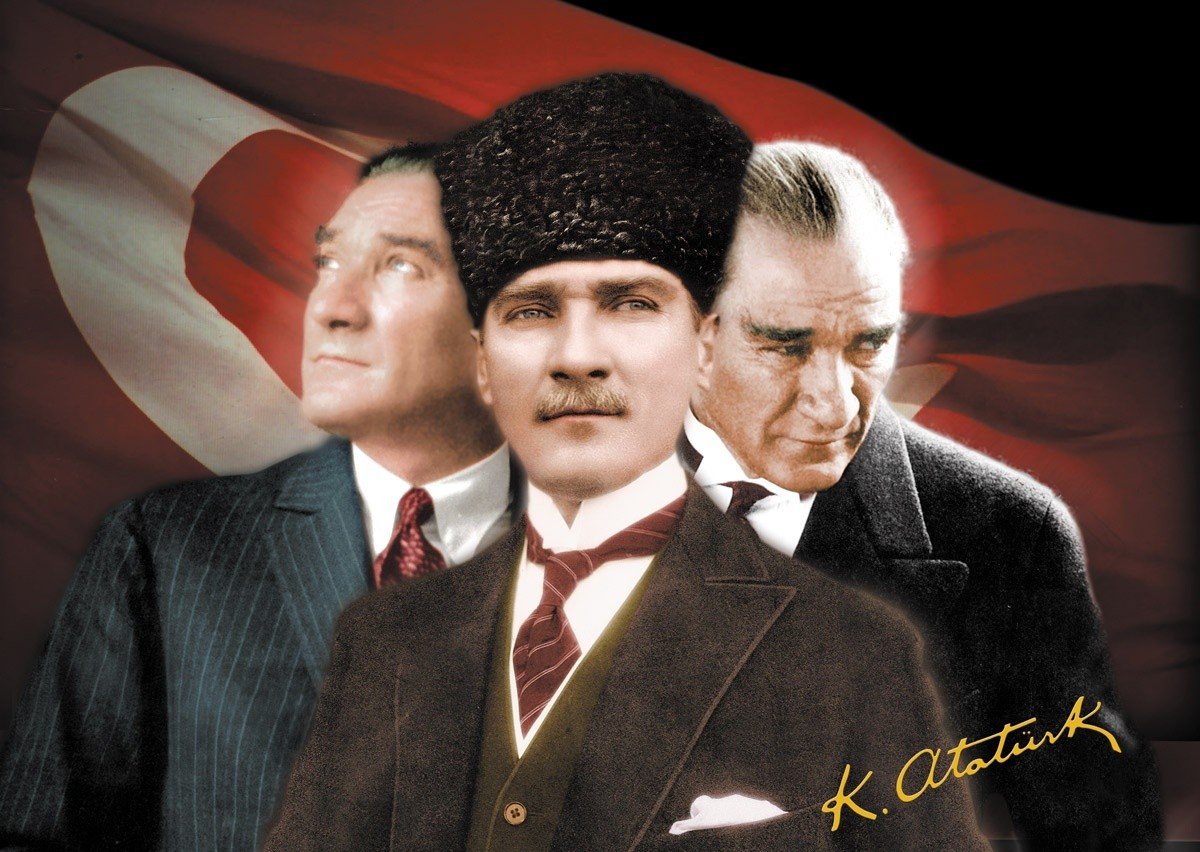 TÜRK, ÖĞÜN, ÇALIŞ, GÜVEN.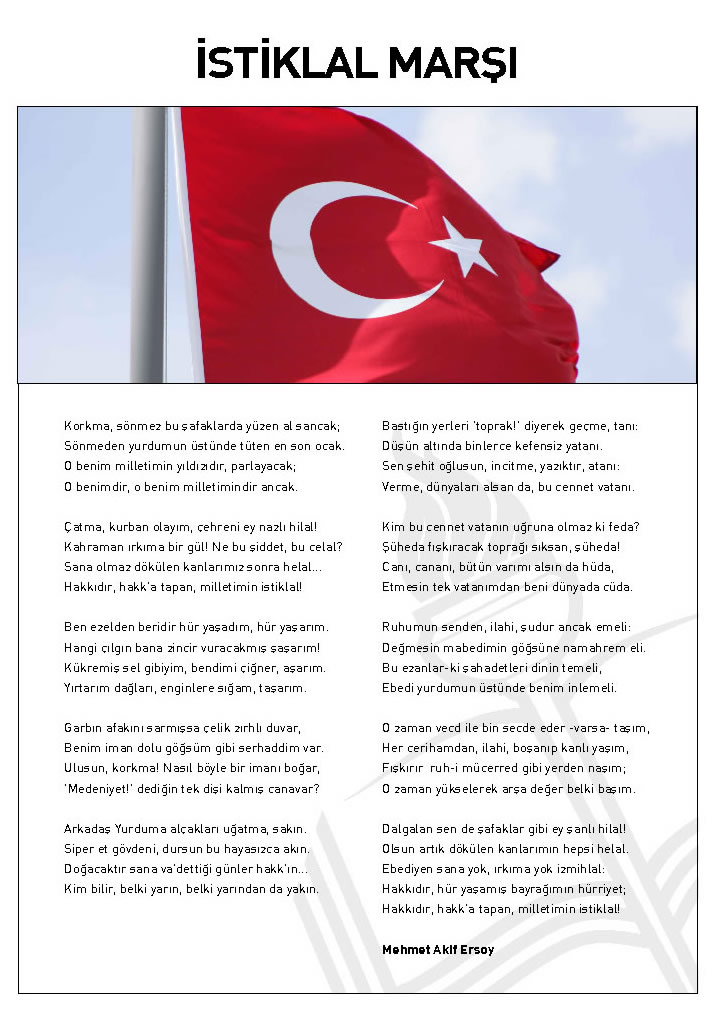 SUNUŞTeknolojinin hayatımızı kaçınılmayacak derecede etkilediği çağımızda, eğitim öğretimin kalitesi küresel rekabette en önemli göstergedir. Ülkemizin kalkınmasında, çağdaş medeniyetler seviyesine ulaşmasında rol alacak bireyleri yetiştirmeyi esas alan kurumlarımızla birlikte genç kadromuzla eğitim ve öğretim faaliyetlerinin en iyi biçimde yürütülebilmesi için çalışmalarımıza devam etmekteyiz. Toplumun değişen ihtiyaçlarını yerine getirebilmek, bilim ve teknolojide sürekli değişim ve yenilikleri eğitim sistemimize uydurabilmek, kurumumuzdan beklenen dış talepleri yerine getirebilmek ve hızla artan beklentilerin karşılanabilmesi ihtiyacı bizleri mevcut durumumuzu analiz etmeye, ihtiyaçlarımızı, önceliklerimizi belirlemeye ve çözüm önerilere aramaya yönlendirmiştir. Hazırlanmış olan Stratejik Plan, kurumumuzda görev yapan idarecilerimiz ve çalışanlarımız arasından seçilmiş başarılı bir ekip tarafından oluşturulmuştur. Oluşturulan planda kurumumuzun güçlü yönleri, ihtiyaçları, analiz edilmiş ve başarılı eğitim ve çalışmalarımızı arttıracak amaçlar ve hedefler oluşturulmuştur. Plan çerçevesinde yapacağımız çalışmalar en iyi şekilde hizmet vermeyi hedeflemekte ve bu hedefe ulaşırken mevcut imkânlarımızı en iyi şekilde kullanmak amacındayız. Aydıncık Halk Eğitim Müdürlüğü olarak 2015–2019 yılları arasında stratejik planda belirlenen hedeflere ulaşılabilmesi için, kurumumuzda çalışan tüm hizmetliler, öğretmen ve idari personelin işbirliği içinde çalışması ve herkesin üzerine düşen görevi başarıyla yerine getirmesi gerektiğine inanmaktayız. Bu planın gerçekleştirilmesinde desteklerini esirgemeyeceğine inandığım çalışma arkadaşlarıma ve personelime teşekkür ediyor ve kursiyerlerimizle birlikte Aydıncık Halk Eğitim Müdürlüğü’nün yarınlara daha umutla bakan ve başarılı hamleler gerçekleştiren bir kurum olacağına inanıyorum.

                                                                                                                  Halil İbrahim KARAYELHalk Eğitim Merkezi Müdürü V.GİRİŞHalk Eğitim Merkezi Müdürlüğümüz stratejik planlama sürecine İlçe Milli Eğitim Müdürlüğünün desteği ve yönlendirmesi ile başlamıştır. Başlangıç aşamasında kurumda çalışanların planlamaya etkin olarak katılmış olması çok önemlidir. Üst yönetimin desteği ile çalışanlarımızın planı sahiplenmesini sağlamıştır.Müdürlüğümüz bünyesinde planın yapılması ve hayata geçirilmesini sağlamak üzere başta Halk Eğitim merkezi müdürümüz olmak üzere yöneticilerimizden oluşan Stratejik Planlama Ekibimiz kurularak organizasyon oluşturulmuştur.Ekibin kurulmasında müdürlüğümüz bünyesinde her kesimin katılımının sağlanmasına dikkat edilmiştir.Planlama sürecinde ortaya çıkması muhtemel ihtiyaçlar ortaya konmuş ve bunlara yönelik olarak da yapılması gereken hazırlıklar belirlenmiştir. İlk olarak planın sağlıklı olması amacıyla gerekli stratejik planlama eğitimi için İl ve İlçe Milli Eğitim Müdürlüğümüzce düzenlenen hizmet içi eğitim seminerlerine katılım sağlanarak bu ihtiyaç giderilmeye çalışılmıştır. Bununla birlikte il Milli Eğitim AR-GE biriminden danışmanlık ve eğitim hizmeti desteği alınmıştır.Stratejik planlama sürecinde mevcut durumun tespiti sırasında karşımıza çıkacak olan veri ihtiyacı içinde gerekli olan hazırlık çalışmaları gözden geçirilmiş, hangi verilerin hangi bölümce kim tarafından toplanacağı belirlenmiştir. İhtiyaçların tespit edilmesinin ardından Bakanlığımız stratejik planlama planına, il ve ilçe Milli Eğitim Müdürlüğümüz planına paralel olarak Stratejik Planlama Ekibimizce zaman planı yapılmıştır.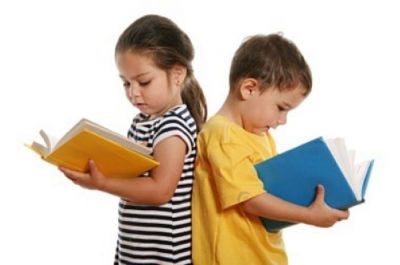 Stratejik planlama süreci, farklı görevlere ve donanımlara sahip kişileri bir araya getiren ve kuruluş genelinde sahiplenmeyi gerektiren, zaman alıcı bir süreçtir. Stratejik planlama çalışmalarının başarısı büyük ölçüde plan hazırlıklarının yeterli düzeyde yapılmasına bağlıdır.                                                                              Stratejik Plan Ekibi1. BÖLÜM STRATEJİK PLAN 
HAZIRLIK PROGRAMISTRATEJİK PLANIN AMACIKurumumuzda, toplumdan gelen talepleri dikkate alan, katılımcılığı önemseyen, hedeflerini netleştirmiş, hesap veren, şeffaf ve etkin bir yönetim anlayışı oluşturmak.STRATEJİK PLANIN KAPSAMI Bu stratejik plan dokümanı Aydıncık Halk Eğitim Merkezinin, mevcut durum analizi değerlendirmeleri doğrultusunda, 2015–2019 yıllarında geliştireceği amaç, hedef ve stratejileri kapsamaktadır.MÇSTRATEJİK PLANIN YASAL DAYANAKLARI1.4.STRATEJİK PLANLAMA EKİBİ1.5.ÇALIŞMA TAKVİMİ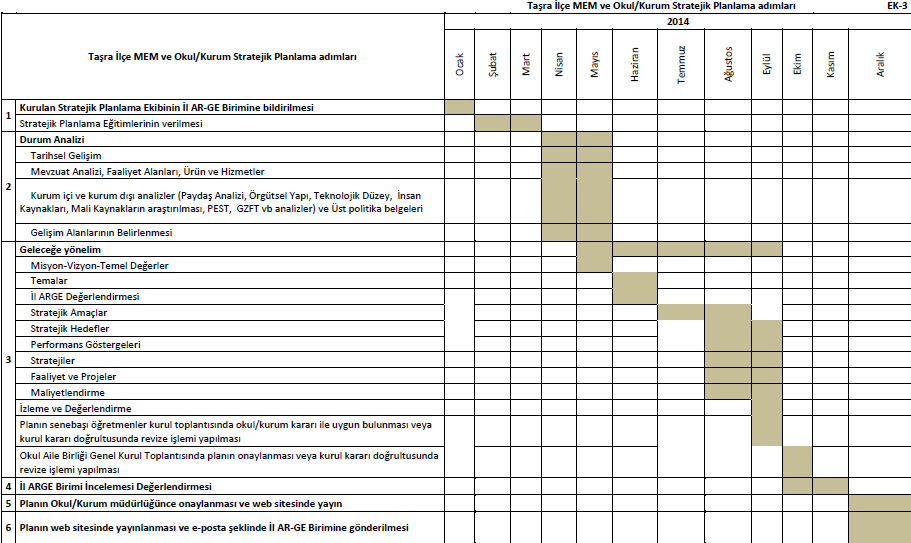 2. BÖLÜMİKİNCİ BÖLÜM DURUM ANALİZİTARİHSEL GELİŞİM 14.09.1989 yılında hizmete başlayan Aydıncık Halk Eğitimi Merkezi, faaliyetlerine İlçe Milli Eğitim Müdürlüğü binasının zemin katında başlamış olup halen aynı binada ve ilçemizin muhtelif yerlerindeki dersliklerimizde devam etmektedir. Kurumumuzda Merkez Müdürü  bir Müdür Yardımcısı, bir VHKİ ve 2 yardımcı personel görev yapmaktadır. Ayrıca her yıl açılan kurslardaki ihtiyacımıza göre Ücretli Öğretmen, Uzman Öğretici ve Kadrosuz Usta Öğretici görevlendirilmektedir. Merkez binamız elektrikle ısıtılmakta olup 3 adet idari oda(bir açık lise bürosu) 3 derslikten oluşmaktadır.   Ayrıca arşiv odası da bulunmaktadır. Merkezimiz diğer kamu kurum ve kuruluşlarının imkânlarından da yararlanarak işbirliği içerisinde kurslar açmaktadır. Örgün eğitim sistemine hiç girmemiş ya da herhangi bir kademesinde bulunan veya bu kademelerden çıkmış bireylere; gerekli bilgi, beceri ve davranışlar kazandırmak için örgün eğitimin yanında veya dışında onların; ilgi, istek ve yetenekleri doğrultusunda ekonomik, toplumsal ve kültürel gelişmelerini sağlayıcı nitelikte, çeşitli süre ve düzeyler de yaşam boyu yapılan eğitim, üretim, rehberlik ve uygulama etkinlikleri merkezimizin kuruluş amacına yönelik yaptığı çalışmalardır.MEVZUAT ANALİZİFAALİYET ALANLARI, ÜRÜN VE HİZMETLERMüdürlüğümüzün faaliyet alanları ve yaptığı hizmetler aşağıdaki gibidir.YÖNETİM HİZMETLERİ1. Kanun, tüzük, yönetmelik, yönerge, genelge, plân, program ve amirlerce kendilerine verilen görevleri yapmak,2. Bulunduğu görev alanındaki yaygın Eğitim hizmetlerini incelemek, görev alanına giren ihtiyaçlarını tespit ederek kendi yetkisi dâhilinde olanları yapmak, olmayanları yetkili makamlara bildirmek,3. Görev alanındaki hizmetlerin daha iyi yürütülmesi ve geliştirilmesini sağlamak, gerektiğinde ilgili makamlara teklifte bulunmak,4. Görev alanına giren konularda istenen bilgilerin ilgili makamlara zamanında ulaştırılmasını sağlama,5. Müdürlüğün bünyesinde ki gerekli iş bölümünün yapılmasını, yazışma ve işlemlerin hızlı, düzgün ve doğru bir şekilde yürütülmesini, gerekli kayıt, defter ve dosyaların düzenli tutulmasını sağlamak,PERSONEL HİZMETLERİ1.Müdürlüğe bağlı her tür ve derecedeki okul ve kurumlarda görevli personel için personel bilgi defteri ve formlarını tutmak, bu konuda Bakanlık ile koordinasyonu sağlamak, mevcut öğretmen veya usta öğretici sayılarını ve gelecek öğretim yılının öğretmen ve diğer personel ihtiyacını ilgili makamlara bildirmek,2.Kurumumuzda göreve başlayacak personel veya usta öğreticilerin sigorta, özlük ve komisyon ile karar verilen diğer işlemlerini takip etme.EĞİTİM ÖĞRETİM HİZMETLERİ1. Kanun, tüzük, yönetmelik, yönerge, program, genelge ve emirlerle tespit edilen eğitim amaçlarının okul ve kurumlarda gerçekleştirilmesini sağlamak2. Görev alanındaki kurslarda eğitim faaliyetlerini Atatürk ilke ve inkılâpları doğrultusunda yürütülmesini takip etmek, okul ve kurumlar ile öğrencilerin her türlü bölücü, yıkıcı ve zararlı etkilerden korunmasını sağlayıcı tedbirler almak,3. Türk dili, Türk tarihi, Türk kültürü ve güzel sanatlar alanındaki çalışmalar ile yakından ilgilenerek, çalışmaların faydalı bir şekilde yürütülmesini sağlamak,4. Kurumdaki ve kurslardaki kursiyer ve görevlilerin problemlerini inceletmek ve yaygın görülen problemler hakkında çözüm aramak. 5. Çıraklık ve Meslek Eğitimi Kanununa ve bu kanuna göre çıkarılmış diğer mevzuata göre işleri yürütmek, eğitim merkezlerinde çırak, kalfa ve ustaların genel ve mesleki eğitimlerini sağlamak, 6.Örgün eğitim sistemine girememiş, herhangi bir eğitim kademesinden ayrılmış ve ya bitirmiş vatandaşların yaygın eğitim yoluyla, genel, mesleki ve teknik alanlarda eğitilmelerini sağlamak, hizmeti yaygın eğitime ait mevzuata göre yürütmek,7.Vatandaşların genel, mesleki ve teknik eğitimlerinde görev alan örgün ve yaygın eğitim kurumlarındaki öğretmen, yönetici, usta öğretici ve eğitici ustalar için yetiştirici mahiyette kurs ve seminerler düzenlemek.KURUM FAALİYET ALANLARIPAYDAŞ ANALİZİPaydaş Analizi MatrisiKURUM İÇİ ANALİZBu bölümde incelenecek konular alt başlıklar halinde verilmiştir.2.7.1.Örgütsel Yapı:2.7.2.  Kurumlarda Oluşturulan Komisyon ve Kurullar:İnsan Kaynakları   2015 Yılı Kurumdaki Mevcut Yönetici Sayısı:Kurum Yöneticilerinin Eğitim Durumu:İdari Personelin Hizmet Süresine İlişkin Bilgiler:           		İdari Personelin Katıldığı Hizmet-içi Eğitim Programları:           		2015 Yılı Kurumdaki Mevcut Öğretmen Sayısı:   		Öğretmenlerin Yaş İtibari ile Dağılımı:Destek Personele (Hizmetli- Memur) İlişkin Bilgiler:2015 Yılı Kurumdaki Mevcut Hizmetli/ Memur Sayısı:2.7.4. 	   Çalışanların Görev Dağılımı Teknolojik Düzeyİdari işlerin büyük bölümü e-yaygın sistemi üzerinden yapılmaktadır. Mevzuatın elverdiği ölçüde elektronik evrak kullanımına dikkat edilmektedir. Halk Eğitim Merkezi Teknolojik Altyapısı: 	Halk Eğitim Merkezi Fiziki Altyapısı:  Mali KaynaklarMerkezimizin giderleri bakanlık bütçesinden aktarılan ödeneklerle karşılanmaktadır. Okul Aile Birliği marifeti ile merkezin çeşitli ihtiyaçları giderilmektedir.  Halk Eğitim Merkezi Kaynak Tablosu:  Kurum Gelir-Gider Tablosu: Yerleşim Alanı ve DersliklerÇEVRE ANALİZİ2.8.1.  PEST- E (Politik, Ekonomik, Sosyo-Kültürel, Teknolojik, Ekolojik, Etik)  Analizi2.8.2. Üst Politika Belgeleri GZFT ANALİZSORUN ALANLARI1.Makro anlamda ilimizin, mikro anlamda ise ilçemizin kültürel mirasının korunması, tanıtılması ve yaygınlaştırılmasının yanı sıra yaşam boyu eğitim politikası doğrultusunda, bireylerin; değişen ve gelişen dünya şartlarına uyum sağlayabilmeleri için kişisel bilgi ve becerilerini geliştirerek yaşam kalitesini arttırmak.2.Hizmet içi eğitim faaliyetleri düzenlemek suretiyle personelimizin alan yeterliliklerine dayalı iş yapma ve kaliteli hizmet sunma kapasitelerini geliştirmek.3. BÖLÜMGELECEĞE YÖNELİM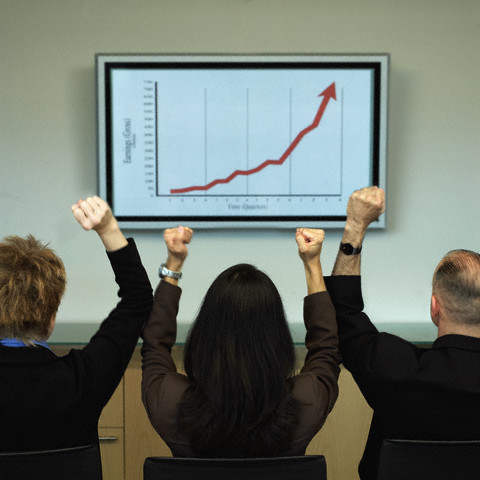 MİSYONVİZYONTEMEL DEĞERLER VE İLKELERMilli Eğitim Bakanlığının belirlediği hedefler doğrultusunda halkımızı ve kursiyerlerimizi yetiştirmek, onları hayata ve mesleğe hazırlamak, kaynakların daha düzenli ve ekonomik olarak kullanılması eğitim politikamızın temelini oluşturmaktadır.Atatürk İlkelerine bağlı olmak,Evrensel hukuk ilkelerine ve yasal düzenlemelere uymak,Bilimin evrenselliğine inanmak,Yenilikçi olmak, Doğruluktan ve dürüstlükten taviz vermemek,Kurum içinde uyum ve dayanışmaya önem vermek,Herkesi din, ırk, milliyet, renk, düşünce farklılığı gözetmeksizin sevmek ve saygılı olmak,Sürekli mükemmelliği yakalamaya çalışmak,Zamanın kıymetini bilmek,Faydalı ve özgün araştırmalar yapmak,İşimizi sevmek.TEMALARVeSTRATEJİKAMAÇLARTema: 1 Yaygın EğitimTema: 2 İnsan KaynaklarıPERFORMANS GÖSTERGELERİPERFORMANS GÖSTERGELERİSTRATEJİK PLAN MALİYET TABLOSU.4. BÖLÜMİZLEME VE DEĞERLENDİRME4.1.  RAPORLAMAPlan dönemi içerisinde ve her yılın sonunda kurumumuz stratejik planı uyarınca yürütülen faaliyetlerimizi, önceden belirttiğimiz performans göstergelerine göre hedef ve gerçekleşme durumu ile varsa meydana gelen sapmaların nedenlerini açıkladığımız, kurumumuz hakkında genel ve mali bilgileri içeren izleme ve değerlendirme raporu hazırlanacaktır.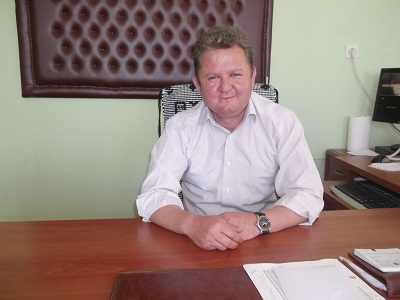 İÇİNDEKİLER   ?SAYFA NOSUNUŞ4GİRİŞ5BÖLÜM: STRATEJİK PLAN HAZIRLIK PROGRAMIAmaç8Kapsam8Yasal Dayanak8Stratejik Planlama Ekibi9Çalışma Takvimi10BÖLÜM: DURUM ANALİZİ11Tarihsel Gelişim12Mevzuat Analizi 13Faaliyet Alanları, Ürün ve Hizmetler14-15Kurum Faaliyet Alanları15-16Paydaş Analizi17Paydaş Analizi Matrisi18Kurum İçi Analiz 19Örgütsel Yapı19Kurumda Oluşturulan Komisyon ve Kurullar20İnsan Kaynakları20-21-22Çalışanların Görev Dağılımı23-24-25-26Teknolojik Düzey27-28Mali Kaynaklar28İstatistikî Veriler29Çevre Analizi30 PEST-E Analizi30 Üst Politika Belgeleri31GZFT Analizi32Sorun Alanları33BÖLÜM: GELECEĞE YÖNELİM34Misyon 35Vizyon 35Temel Değerler ve İlkeler36Temalar/Amaçlar/Hedefler/Performans Göstergeleri38-39Faaliyet/Projeler ve Maliyetlendirme40-41Stratejiler42BÖLÜM: İZLEME ve DEĞERLENDİRME 43Raporlama44      EKLERKURUM KİMLİK BİLGİSİKURUM KİMLİK BİLGİSİKurum Adı AYDINCIK HALK EĞİTİM MERKEZİKurum Statüsü Kamu                    Kurumda Çalışan Personel SayısıMüdür                   : Halil İbrahim KARAYELMüdür Yardımcısı: Emel ŞEFİKÖğretmen             : M. Yakup ÇIRA-Çınar  KARAHAN-Selma        KILIÇARPA-Sefa YÜCEL-Musa EREN-Fatma SİRELHizmetli                 : Mustafa ARSLANKURUM İLETİŞİM BİLGİLERİKURUM İLETİŞİM BİLGİLERİKurum Telefonu / FaxTel. : 0 324- 841 32 43Faks :0 324- 841 32 09Kurum Web Adresiwww.hem.meb.k12.trMail Adresiaydincik32hem@gmail.comKurum Adresi Mahalle      :Halk Eğitim Merkezi  Posta Kodu :33840 İlçe             :  Aydıncık İli                : MersinKurum MüdürüHalil İbrahim KARAYEL  GSM Tel: 0532-591 24 13Kurum Müdür YardımcılarıMüdür Yard. 1: Emel ŞEFİK   GSM Tel: 0505-855 82 88SIRA NO                     DAYANAĞIN ADI15018 yılı Kamu Mali Yönetimi ve Kontrol Kanunu2Milli Eğitim Bakanlığı Strateji Geliştirme Başkanlığının 2013/26 Nolu Genelgesi3Milli Eğitim Bakanlığı 2015-2019 Stratejik Plan Hazırlık ProgramıSTRATEJİK PLANLAMA EKİBİSTRATEJİK PLANLAMA EKİBİSTRATEJİK PLANLAMA EKİBİSIRA NOADI SOYADI                      GÖREVİ1EMEL ŞEFİKMÜDÜR YARDIMCISI 2M. YAKUP ÇIRAÖĞRETMEN3ÇINAR KARAHANÖĞRETMEN4MUSA ERENÖĞRETMEN5SEFA YÜCELÖĞRETMENMEVCUT DURUM ANALİZİMEVCUT DURUM ANALİZİ1.Tarihsel Gelişim2.Yasal Yükümlülükler 3.Faaliyet Alanları, Ürün ve Hizmetler4. Paydaş Analizi5. Kurum İçi Analiz         5.1 Örgütsel Yapı        5.2 İnsan Kaynakları        5.3 Teknolojik Düzey        5.4  Kaynaklar        5.5 İstatistikî Veriler6.Çevre Analizi        6.1  (Politik-Yasal, Ekonomik, Sosyo-Kültürel, Teknolojik, Ekolojik, Etik)  Analizi        6.2 Üst Politika Belgeleri7.GZFT (Güçlü Yönler, Zayıf Yönler, Fırsatlar, Tehditler) AnaliziKANUNKANUNKANUNKANUNTarihSayıNoAdı23/07/196512056657Devlet Memurları Kanunu24.10.2003252694982Bilgi Edinme Hakkı Kanunu1739MEB Temel Eğitim Kanunu3208Mesleki Eğitim KanunuYÖNETMELİKYÖNETMELİKYÖNETMELİKYayımlandığı Resmi Gazete/Tebliğler DergisiYayımlandığı Resmi Gazete/Tebliğler DergisiAdıTarihSayıAdı12.10.201328793 Milli Eğitim Bakanlığı Personelinin Görevde Yükselme, Unvan Değişikliği ve Yer Değiştirme Suretiyle Atanması Hakkında Yönetmelik21.05.201027587Milli Eğitim Bakanlığı Yaygın Eğitim Kurumları YönetmeliğiYÖNERGEYÖNERGEYÖNERGEYayınYayınAdıTarihSayıAdı25.10.20133087071 Milli Eğitim Bakanlığı Ortaöğretim Kurumlarına Geçiş Yönergesi06/20112645Halk Eğitimi Faaliyetlerinin Uygulanmasına Dair YönergeFAALİYET ALANI: EĞİTİM FAALİYET ALANI: YÖNETİM İŞLERİHizmet–1 Rehberlik HizmetleriVeli    Kursiyer ÖğretmenHizmet–1 Öğrenci işleri hizmetiKayıt- Nakil işleri     Devam-devamsızlık     Kurs bitirmeHizmet–2 Sosyal-Kültürel Etkinlikler Halk oyunları    Bağlama eğitim    Satranç El sanatları Hizmet–2 Öğretmen işleri hizmetiDerece terfi    Hizmet içi eğitim     Özlük haklarıHizmet–3 Spor EtkinlikleriFutbol,    Voleybol    Atletizm    KarateMasa tenisiFAALİYET ALANI: ÖĞRETİMFAALİYET ALANI: MESLEK EDİNDİRMEHizmet–1 Müfredatın işlenmesi…Hizmet–2 KurslarYetiştirme     Hazırlama   Hizmet- 3 Proje çalışmalarıAB Projeleri     Sosyal Projeler     Kalkınma ProjeleriSIRA
NOFAALİYETLERFAALİYETLERİN DAYANDIĞI MEVZUATAYRILAN MALİ KAYNAKMEVCUT
İNSAN KAYNAĞIDEĞERLENDİRME1Eğitim1739-Temel Eğitim Kanunu27587-Milli Eğitim Bakanlığı Yaygın Eğitim Kurumları Yönetmeliği-“Yetersiz”
“Güçlendirilmeli-“Güçlendirilmeli2Yönetim İşleri2645-Halk Eğitimi Faaliyetlerinin Uygulanmasına Dair yönerge27587- Milli Eğitim Bakanlığı Yaygın Eğitim Kurumları Yönetmeliği657-Devlet Memurları Kanunu4982-Bilgi Edinme Hakkı Kanunu“Yetersiz”“Yetersiz”“Yeterli”“Yeterli”“Yetersiz”“Yetersiz”“Yeterli”
“Yetersiz”“Güçlendirilmeli-“Güçlendirilmeli“Aynı Kalmalı”“Güçlendirilmeli3Öğretim2645-Halk Eğitimi Faaliyetlerinin Uygulanmasına Dair yönerge27587- Milli Eğitim Bakanlığı Yaygın Eğitim Kurumları Yönetmeliği“Yetersiz”“Yetersiz”“Yetersiz”“Yetersiz”“Güçlendirilmeli“Güçlendirilmeliİç PaydaşlarDış PaydaşlarÖğrenci / KursiyerMilli Eğitim BakanlığıÖğretmenlerimizÇıraklık ve Yaygın Eğitim Genel MüdürlüğüİdarecilerimizMersin ValiliğiYardımcı Personellerimizİl Milli Eğitim MüdürlüğüAydıncık Kaymakamlığıİlçe Milli Eğitim MüdürlüğüEsnaf Odalarıİş-KurMahalle ve Köy MuhtarlarıSivil Toplum KuruluşlarıBelediyePAYDAŞLARİÇ PAYDAŞDIŞ PAYDAŞHİZMET ALANNEDEN PAYDAŞPaydaşın Kurum Faaliyetlerini Etkileme DerecesiPaydaşın Taleplerine Verilen ÖnemPaydaşın Taleplerine Verilen ÖnemSonuçPAYDAŞLARİÇ PAYDAŞDIŞ PAYDAŞHİZMET ALANNEDEN PAYDAŞTam  5” “Çok  4”, “Orta  3”, “Az  2”, “Hiç  1”Tam  5” “Çok  4”, “Orta  3”, “Az  2”, “Hiç  1”Tam  5” “Çok  4”, “Orta  3”, “Az  2”, “Hiç  1”SonuçPAYDAŞLARİÇ PAYDAŞDIŞ PAYDAŞHİZMET ALANNEDEN PAYDAŞ1,2,3 İzle
4,5 Bilgilendir1,2,3 İzle
4,5 Bilgilendir1,2,3 Gözet4,5 Birlikte Çalış Sonuçİlçe Milli Eğitim Müdürlüğü XAmaçlarımıza Ulaşmada Destek İçin İş birliği İçinde Olmamız Gereken Kurum 555Bilgilendir, Birlikte çalış Veliler XXDoğrudan ve Dolaylı Hizmet Alan 554Bilgilendir, Birlikte çalışOkul Aile Birliği XXAmaçlarımıza Ulaşmada Destek İçin İş birliği İçinde Olmamız Gereken Kurum445Bilgilendir, Birlikte çalış Öğrenciler XXVaroluş sebebimiz 555Bilgilendir, Birlikte Çalış Mahalle Muhtarı XXAmaçlarımıza Ulaşmada Destek İçin İş birliği İçinde Olmamız Gereken Kurum554İzle, Gözet Sağlık Ocağı XXAmaçlarımıza Ulaşmada Destek İçin İş birliği İçinde Olmamız Gereken Kurum224İzle, Birlikte Çalış Kurul/Komisyon AdıGörevleriOKUL AİLE BİRLİĞİOkulun maddi, sosyal ve kültürel yönünü geliştirme İHALE KOMİSYONUSatın alma ve teslim almaEVDE BAKIM KOMİSYONUEvde bakım hizmetleri (inceleme)Sıra
NoGöreviErkekKadınToplam1Müdür1-12Müdür Yrd.-11Eğitim Düzeyi2015 Yılı İtibari İle2015 Yılı İtibari İleEğitim DüzeyiKişi Sayısı%Ön Lisans--Lisans7% 100Yüksek Lisans--Hizmet SüreleriKişi Sayısı 1-3 Yıl14-6 Yıl37-10 Yıl321+… Üzeri1Adı ve SoyadıGöreviKatıldığı Çalışmanın AdıH.İbrahim KARAYELMüdürİş güvenliği-ilk yardım- Sandık Kurulu Görevlilerinin EğitimiEmel ŞEFİKMüdür YardımcısıSandık Kurulu Görevlilerinin EğitimiSıra
NoBranşıErkekKadınToplam1İngilizce112Tekstil113Türkçe114Okul Öncesi115Bilgisayar116Sınıf Öğretmeni117Resim Öğretmeni118Giyim Üretim Teknolojisi11TOPLAMTOPLAM538Yaş DüzeyleriKişi Sayısı20-30130-40540-502Sıra 
NoGöreviErkekKadınEğitim DurumuHizmet YılıToplam1 Memur-----2Hizmetli1----3Sözleşmeli İşçi-2İlkokul-lise--4Sigortalı İşçi-2İlkokul-lise--S.NOUNVANGÖREVLERİ1Kurum MüdürüHalil İbrahimKARAYEL  Kurum müdürü; a) Eğitim, öğretim, üretim ve yönetimin verimliliğinin artırılması, sürekli gelişme için gerekli araştırmaların yapılması ve sonuçlarının değerlendirilmesini sağlar. b) İş gücü ihtiyacını ilgili kurum ve kuruluşlarla iş birliği yaparak araştırır, belirler ve eğitim ihtiyaçlarını karşılamak için varsa öncelikle ilgili mesleki teknik öğretim kurumlarıyla iş birliği yapar. c) İhtiyaç duyulan öğretmen ve usta öğreticilerin görevlendirilmesi için ilgili birimlere önerilerde bulunur. ç) Merkezin gelişmesi için çevre imkânlarını ve ihtiyaçlarını dikkate alarak uzun dönemli bir plan hazırlar ve her öğretim yılı başında bu planı gözden geçirir, gerçekleştirilen çalışmaları değerlendirir ve yeni hedefleri belirler, araştırma ve geliştirme çalışmalarının etkin bir şekilde yürütülmesi için de gerekli önlemi alır. d) Eğitim ihtiyaçlarını belirleme çalışmaları yanında yörenin ihtiyacına göre program geliştirme, yönetim, bütçe ve benzeri konularda planlama ve düzenleme yapılmasını sağlar. e) Günlük çalışma çizelgesi ile öğretmenlerin nöbet çizelgelerinin düzenlenmesini sağlar ve onaylayarak yürürlüğe koyar. Mücavir alan dışındaki eğitim ihtiyaçlarını belirleme çalışmalarını yürütecek personelin yıllık görevlendirme onaylarını alır. f) Merkezin harcama yetkilisi olarak kurumun satın  işlemlerinin ilgili mevzuat hükümlerine göre yürütülmesini sağlar. g) Öğretmen ve diğer personelden görevlerini başarılı olarak yürütenler ile yönetim, eğitim ve öğretimin etkinliğini artırmak için büyük çaba gösterenlerin ödüllendirilmesini önerir, personelin sicil raporlarını düzenler. ğ) Özel sektör ile diğer resmî ve gönüllü kuruluşlarla da iş birliği yaparak yeni ihtiyaçlara göre istihdamı kolaylaştırıcı kurslar açılmasını sağlar. h) Merkezin, çevre ihtiyaçlarına göre amaçlarına ulaşabilmesi için çevre ile etkili bir iletişim kurar; bu amaçla yöresel eğitim programlarının hazırlanması, uygulanması ve geliştirilmesinde çevredeki ilgililerin görüşlerini alır, program sınırları içinde bunlardan yararlanır, gerekli durumlarda üst makamlara önerilerde bulunur. ı) Merkez halk eğitimi ve hayat boyu öğrenme planlama komisyonuna başkanlık eder, alınan kararlar doğrultusunda çalışmaları yönlendirir, il ve ilçe hayat boyu öğrenme, halk eğitimi planlama ve iş birliği komisyonu toplantılarına katılır. i) Millî kültür değerlerimizin korunması, yaşatılması, yaygınlaştırılması, geliştirilmesi ve tanıtılması çalışmalarını özendirir ve planlar; okul aile birliğini kurar, kulüpler oluşturarak etkin şekilde çalıştırılmasını sağlar. j) Halk eğitimi etkinlikleri ile personeli izler, değerlendirir ve sonuçlarını rapor hâline getirir. k) Merkezde yapılan faaliyetlerin sonucunda elde edilen ürünlerin sergilenmesini sağlar, bu konuda girişimci kursiyerlere destek verir. l) Aday öğretmen, kadrolu usta öğretici, diğer personel ile ücretli usta öğreticilerin iş başında eğitimleri ve çalışmaları ile ilgili bilgilendirme, rehberlik çalışmalarını yapar, bu konuda gerekli tedbirleri alır. m) Müdür yardımcıları arasında görev paylaşımını yapar, çalışmalarını denetler. n) Öğretim yılı başlamadan önce personel arasında iş bölümü yapar ve yazılı olarak bildirir. Komisyon ve ekipleri oluşturur. Öğretim programları ile eğitim ve öğretimle ilgili kaynakların kurumda bulundurulmasını sağlar. o) Kurs planlarının hazırlanması amacıyla öğretmen, kadrolu usta öğretici ve ücretli usta öğreticilerle toplantı yapılmasını sağlar. Öğretmenlerden sorumlu oldukları dersler ile atölye ve laboratuar etkinliklerini; bölüm, atölye, laboratuar, üretim ve hizmete yönelik kurs planlarını kurs başlamadan önce alır, inceler, gerekli değişiklikleri yaptırarak onaylar ve bir örneğini öğretmen veya usta öğreticiye iade eder. ö) Merkezin derslik, laboratuar, atölye, kütüphane, makine, araç ve gereç ile diğer tesislerinin eğitim ve öğretime hazır bulundurulmasını sağlar.2Müdür yardımcısıEmel ŞEFİKMüdür yardımcısı a) Eğitim ihtiyaçlarının belirlenmesi ile ilgili görevler; 1) Çevrede yapılacak alan araştırmalarına dair planlamanın yapılması, bu çalışmada görev yapacak öğretmen, usta öğretici ve gönüllü kişilerin belirlenmesi, görevlendirme onaylarının müdüre sunulması ve alan çalışmalarının bir plan çerçevesinde gerçekleştirilmesi, 2) Uygulanan programların çevrede bıraktığı sosyo-ekonomik etkililiği ve verimliliğini tespit etmek için araştırmalar yapılması, 3) Merkezin yıllık çalışma planının hazırlanması ve onaya sunulması, 4) Etkinlikler için gerekli özendirme kampanyalarının planlanması ve müdürün onayı ile uygulanması, 5) Uygulanacak programlara göre öğretmen ve öğretim elemanı ihtiyacının belirlenmesi, b) Program geliştirme ile ilgili görevler; 1) Bakanlıkça hazırlanan yaygın eğitim programlarından çevreye uygun olanların etkin bir şekilde uygulanmasının sağlanması, 2) Yerel düzeyde hazırlanacak eğitim programları ile ilgili komisyona başkanlık edilmesi, programların çevreye göre düzenlenmesi, denenerek geliştirilmesi, hazırlanan programların uygulanması için ders araç, gereç ve materyallerinin sağlanması, 3) Çevredeki yüksek öğretim kurumları ve diğer kurumlarla yapılacak program geliştirme çalışmalarının planlanması, 4) Uygulamada birlik ve beraberliği sağlamak amacıyla öğretmen ve usta öğreticiler arasındaki eş güdümün sağlanması, 5) Merkezdeki araştırma, geliştirme, uzaktan eğitim, iç ve dış kaynaklı proje çalışmalarının yürütülmesi, 6) Merkezlerde görevli aday öğretmen ve ücretli usta öğreticilere bilgilendirme, danışmanlık ve rehberlik yapılması, 7)Yaygın sistemi programı ile ilgili iş ve işlemlerin yürütülmesi, c) Yönetim ve  işler ile ilgili görevler; 1) Kursiyer kayıt ve kabul, eğitim, öğretim, devam, izin, disiplin işleri ile diğer yönetim konularının ve bunlarla ilgili defter, dosya ve belgelerin düzenlenmesi, takip edilmesi ve sonuçlarının izlenip değerlendirilmesi, 2) Merkezin bina, tesis, araç, gerecinin düzen, temizlik, bakım ve korunması ile her an kullanıma hazır durumda bulundurulmasının sağlanması, 3) Satın  işlemlerinin yürütülmesi, 4) Bakanlıkça veya merkezce açılacak hizmet içi eğitim, kurs, seminer ve benzeri çalışmalar ile ilgili iş ve işlemlerin yürütülmesi, 5) Merkezlerde çalışma saatleri dışındaki nöbet görevinin yerine getirilmesi, 6) Okul aile birliği ve kulüp faaliyetlerinin düzenli olarak yürütülmesinin sağlanması, 7) Taşınır kayıt, kontrol ve düşüm işlemleri ile eğitim, öğretim süresince kullanılacak değerlendirme form ve belgelerin hazırlanması, kayıtların tutulması, ç) Merkezin işleyişi ile ilgili görevler; 1) Halk eğitimi merkezi planlama komisyonunun sekretarya iş ve işlemlerinin yürütülmesi, 2) Öğretmenlerden not çizelgelerinin alınması, incelenmesi ve müdürün onayına sunulması, 3) Ders programlarının öğretmenlere dağıtımı ile ilgili çizelgelerin hazırlanması, 4) Nöbet çizelgelerinin hazırlanması, müdüre onaylatılması, öğretmenlerin ve diğer görevlilerin nöbet görevlerinin kontrol edilmesi, 5) Memurların ve diğer personelin görev dağılımının düzenlenmesi, müdürün onayına sunulması ve bu görevlerin yürütülmesinin sağlanması, 6) Aylık maaş ve ders ücretleriyle ilgili iş ve işlemlerin yapılması, 7) Merkezdeki harcamalarla ilgili olarak görevlendirildiğinde gerçekleştirme görevinin yapılması, 8) Merkezin muayene, teslim alma ve sayım kuruluna başkanlık edilmesi ve işlemlerin yürütülmesi,3VHKİMüdür veya müdür yardımcıları tarafından kendilerine verilen yazı ve büro işlerini yaparlar. Gelen ve giden yazılarla ilgili dosya ve defterleri tutar, yazılanların asıl veya örneklerini dosyalar ve saklar, gerekenlere cevap hazırlarlar.Memurlar, teslim edilen gizli ya da şahıslarla ilgili yazıların saklanmasından ve gizli tutulmasından sorumludurlar. Öğretmen, memur ve hizmetlilerin özlük dosyalarını tutar ve bunlarla ilgili değişiklikleri günü gününe işlerler. Arşiv işlerini düzenlerler. Müdürün vereceği hizmete yönelik diğer görevleri de yaparlar.4Yardımcı Hizmetler PersoneliMustafa ARSLANYardımcı hizmetler sınıfı personeli, okul yönetimince yapılacak plânlama ve iş bölümüne göre her türlü yazı ve dosyayı dağıtmak ve toplamak, Başvuru sahiplerini karşılamak ve yol göstermek, Hizmet yerlerini temizlemek, Aydınlatmak ve ısıtma yerlerinde çalışmak, Okula getirilen ve çıkarılan her türlü araç-gereç ve malzeme ile eşyayı taşıma ve yerleştirme işlerini yapmakla yükümlüdürler.Araç-Gereçler201220132014İhtiyaçBilgisayar6443Yazıcı2230Tarayıcı1111Projeksiyon1111Televizyon1110İnternet bağlantısı1220Bilgisayar Laboratuarı00015Fax1110Fotoğraf makinesi0001Kamera 0001Kurumun İnternet sitesiVarVarVarVarPersonel/e-mail adresi oranıTamTamTamTamDiğer araç-gereçler----Fiziki MekânVarYokAdediİhtiyaçÖğretmen Çalışma Odası        X01Ekipman OdasıX01KütüphaneX01Rehberlik ServisiX00Çok Amaçlı SalonX01Bilgisayar laboratuarıX01OtoparkX01AtölyelerX02Bölümlere Ait DepoX01Bölüm Yönetici OdalarıX01Arşiv XKaynaklar201220132014Genel Bütçe 500055006000Okul aile Birliği 350050007000TOPLAM 85001050013000YILLAR201220122013201320142014HARCAMA KALEMLERİGELİRGİDERGELİRGİDERGELİRGİDERTemizlik150017001750Küçük onarım500600750Bilgisayar harcamaları100012501600Büro makineleri harcamaları100017502250Telefon500550600Kırtasiye150017502000Sosyal faaliyetler250029004050GENEL85001050013000YerleşimYerleşimYerleşimToplam Alan (m2)Bina Alanı (m2)Bahçe alanı (m2)780420360Politik ve yasal etmenlerEkonomik çevre değişkenleri-Personelin yasal hak ve sorumlulukları, ücret eşitsizliği giderilmeli.-Çevrenin genel gelir durumu (orta) başarıyı düşürür.-İş kapasitesi tarım dışında çok düşük, gelişmeyi engeller.-Ticaret hacmi düşük, esnaf bilinçlendirilmeli.-Üretim ve imalat yok, teşvik edilmeli.-Örtü altı meyve-sebze üretimi desteklenmeli.Sosyal-kültürel çevre değişkenleriTeknolojik çevre değişkenleriGenç nüfus az, iş alanları sınırlı.-Geleneksel beslenme alışkanlığı mevcut, eğitim verilmeli.Geniş aileden çekirdek aileye geçiş, çocuğa olan ilgiyi arttırıyor.-E-devlet uygulamaları, yaygın olarak kullanılıyor iş yükünü azaltır.-İnternet olanakları, yaygın ancak yavaş, öğrenmeyi kolaylaştırır, niteliği arttırır.-Öğrenci ve çalışanların sahip olduğu teknolojik araçlar, genç kesimde yaygın, ilgi yüksek, gelişme sağlar.-Teknolojinin eğitimde kullanımı, ilgi yüksek, desteklenmeli.Ekolojik ve doğal çevre değişkenleriEtik ve ahlaksal değişkenler-Hava kirliliği yok, korunmalı.-Su kirliliği yok, korunmalı.-Toprak yapısı verimli ancak maliyet yüksek, hibe desteği arttırılmalı.-Bitki örtüsü, orman ve maki, korunmalı.Örf, adet, teamül, öz kültüre bağlılık korunmalı.-Mesleki etik kuralları, öğretmenlik ve memurluk saygın, korunmalı.SIRA NO                     REFERANS KAYNAĞININ ADI110. Kalkınma Planı 2TÜBİTAK Vizyon 2023 Eğitim ve İnsan Kaynakları Sonuç Raporu ve Strateji Belgesi35018 yılı Kamu Mali Yönetimi ve Kontrol Kanunu4Kamu İdarelerinde Stratejik Planlamaya İlişkin Usul ve Esaslar Hakkında Yönetmelik5Devlet Planlama Teşkilatı Kamu İdareleri İçin Stratejik Planlama Kılavuzu (2006)6Milli Eğitim Bakanlığı 2015-2019 Stratejik Plan Hazırlık Programı7Milli Eğitim Bakanlığı Stratejik Plan Durum Analizi Raporu861. Hükümet Programı961. Hükümet Eylem Planı10Milli Eğitim Bakanlığı Strateji Geliştirme Başkanlığının 2013/26 Nolu GenelgesiGüçlü YönlerZayıf YönlerÖrgün eğitim sistemine hiç girmemiş ya da her hangi bir kademesinde bulunan veya bu denemelerden çıkmış bireylere hizmet vermesiHedef kitlemizin taleplerini karşılayabilecek geniş bir mevzuatımızın olması.Kurum personelinin tecrübeli olması.Yılsonu sergisi. Kursiyerlerin eğitim süresi boyunca ürettiği ürünleri sergileyip, satarak maddi gelir elde etme şansına sahip olması.Kurumun merkezi yönetime (Kaymakamlık ve İlçe Milli Eğitim vb.) yakın olması.Mahallerde ve köylerde açılan kurslara kamuoyunun destek vermesi.Binamızın fiziki yapısının yetersizliği Mahalle kurslarındaki araç ve gereçlerin yetersizliği.Kurumumuzdan hizmet alan hedef kitlenin çocuklarını bırakabilecekleri bir kreşimizin olmayışı.Kurs çeşitlerini artıramamamız ve materyal ile donanınım malzemelerinin teknolojiye uygun olarak geliştiremememiz.Yönetici sayımızın yetersiz oluşu.İl Merkezine uzak oluşumuzdan dolayı diğer kamu ve kuruluşları ile iletişimin zor olması.Donanım  ve  ekipmanlarımızın  yetersiz  oluşu.FırsatlarTehditlerTurizmi potansiyeli.Açık Öğretim kurumlarının iş ve işlemlerinin kurumumuzca yapılıyor olması.İlçe yöneticilerinin kurumumuza olan yakınlığı ve iyi ilişkileri.Kurslar sonunda istihdamın zayıf olması.Müteşebbis azlığı.Döner sermayemizin olmaması ve piyasayla rekabet edemememiz.Gelişen teknolojiye bağlı olarak seri üretim yapan piyasayla rekabet edilememesi.Birçok alanda öğretmen ve öğretici bulunmaması.TEMA: YAYGIN EĞİTİMSAM1PERFORMANS GÖSTERGELERİPERFORMANS HEDEFLERİPERFORMANS HEDEFLERİPERFORMANS HEDEFLERİPERFORMANS HEDEFLERİPERFORMANS HEDEFLERİPERFORMANS HEDEFLERİPERFORMANS HEDEFLERİPERFORMANS HEDEFLERİPERFORMANS HEDEFLERİSAM1PERFORMANS GÖSTERGELERİÖnceki YıllarÖnceki YıllarCari YılSonraki Yıl HedefleriSonraki Yıl HedefleriSonraki Yıl HedefleriSonraki Yıl HedefleriSonraki Yıl HedefleriSP Dönemi HedefiSH1PERFORMANS GÖSTERGELERİ20122013201420152016201720182019SP Dönemi HedefiPG1.1.1.Açılan kurs sayısı61657880859010012077PG1.1.2.Açılan kurs çeşidi sayısı364043455055606570PG1.1.3.Açılan kurslara katılan kursiyer sayısı121910731251130014001500160020002500PG1.1.4.Açılan kurslara katılan kursiyerlerdeki artış yüzdesi--%1.06%1.06-%1.05%1.05%2.51%10%5%5 ?TEMA:İNSAN KAYNAKLARISAM1PERFORMANS GÖSTERGELERİPERFORMANS HEDEFLERİPERFORMANS HEDEFLERİPERFORMANS HEDEFLERİPERFORMANS HEDEFLERİPERFORMANS HEDEFLERİPERFORMANS HEDEFLERİPERFORMANS HEDEFLERİPERFORMANS HEDEFLERİPERFORMANS HEDEFLERİSAM1PERFORMANS GÖSTERGELERİÖnceki YıllarÖnceki YıllarCari YılSonraki Yıl HedefleriSonraki Yıl HedefleriSonraki Yıl HedefleriSonraki Yıl HedefleriSonraki Yıl HedefleriSP Dönemi HedefiSH1PERFORMANS GÖSTERGELERİ20122013201420152016201720182019SP Dönemi HedefiPG1.1.Düzenlenen hizmet içi eğitim faaliyetleri konu sayısı223789101212PG1.1.2.Düzenlenen hizmet içi eğitim faaliyet sayısı5710121414PG1.1.3.Hizmet içi eğitim faaliyetlerine başvuran/katılan/sertifika alan kursiyer sayısıPG1.1.4.Hizmet içi eğitim faaliyetlerine katılan personeldeki artış yüzdesi10203040506060TEMALARSTRTAEJİK AMAÇLAR – HEDEFLERMALİYETİYAYGIN EĞİTİMSTRATEJİK AMAÇ 1:     Makro anlamda ilimizin mikro anlamda ise ilçemizin kültürel mirasının korunması, tanıtılması ve yaygınlaştırılmasının yanısıra yaşam boyu eğitim politikası doğrultusunda, bireylerin;değişen ve gelişen dünya şartlarına uyum sağlayabilmesi için kişisel bilgi ve becerilerini geliştirerek yaşam kalitelerini arttırmak amacındayız.5000YAYGIN EĞİTİM       Stratejik Hedef 1.1Yöre halkına yönelik açılan sosyalve kültürel içerikli kurslara katılım sayısını her yıl başlangıç yılına göre %10 oranında arttırmak.5000YAYGIN EĞİTİM       Stratejik Hedef 1.2Kültürümüzün ve geleneksel el sanatlarımızın orjinallerini bozmadan gelecek nesillere aktarmak amacıyla bölgesel ve ulusal beğenilere ürün olarak sunmak.5000İNSAN KAYNAKLARISTRATEJİK AMAÇ 2:Hizmet içi eğitim faaliyetleri düzenlemek suretiyle personelimizin alan yeterliklerine dayalı iş yapma ve kaliteli hizmet sunma kapasitesini geliştirmek.2000İNSAN KAYNAKLARI      Stratejik Hedef 2.1Hizmet içi eğitim faaliyetlerine katılım sağlayan kursiyer sayısını her yıl başlangıç yılına göre %10 oranında arttırmak.2000TOPLAM MALİYETTOPLAM MALİYET19000TEMASTRATEJİK AMAÇSTRATEJİK HEDEFLERYAYGIN EĞİTİM1.Makro anlamda ilimizin mikro anlamda ise ilçemizin kültürel mirasının korunması, tanıtılması ve yaygınlaştırılmasının yanısıra yaşam boyu eğitim politikası doğrultusunda, bireylerin;değişen ve gelişen dünya şartlarına uyum sağlayabilmesi için kişisel bilgi ve becerilerini geliştirerek yaşam kalitelerini arttırmak amacındayız.Yöre halkına tönelik açılan sosyalve kültürel içerikli kurslara katılım sayısını her yıl başlangıç yılına göre %10 oranında arttırmak.YAYGIN EĞİTİM1.Makro anlamda ilimizin mikro anlamda ise ilçemizin kültürel mirasının korunması, tanıtılması ve yaygınlaştırılmasının yanısıra yaşam boyu eğitim politikası doğrultusunda, bireylerin;değişen ve gelişen dünya şartlarına uyum sağlayabilmesi için kişisel bilgi ve becerilerini geliştirerek yaşam kalitelerini arttırmak amacındayız.Kültürümüzün ve geleneksel el sanatlarımızın orjinallerini bozmadan gelecek nesillere aktarmak amacıyla bölgesel ve ulusal beğenilere ürün olarak sunmak.%10 oranında katılım sağlamak.TEMASTRATEJİK AMAÇSTRATEJİK HEDEFLERİNSAN KAYNAKLARI1.Hizmet içi eğitim faaliyetleri düzenlemek suretiyle personelimizin alan yeterliklerine dayalı iş yapma ve kaliteli hizmet sunma kapasitesini geliştirmek.Hizmet içi eğitim faaliyetlerine katılım sağlayan kursiyer sayısını her yıl başlangıç yılına göre %10 oranında arttırmak.İNSAN KAYNAKLARI1.Hizmet içi eğitim faaliyetleri düzenlemek suretiyle personelimizin alan yeterliklerine dayalı iş yapma ve kaliteli hizmet sunma kapasitesini geliştirmek.İNSAN KAYNAKLARI1.Hizmet içi eğitim faaliyetleri düzenlemek suretiyle personelimizin alan yeterliklerine dayalı iş yapma ve kaliteli hizmet sunma kapasitesini geliştirmek.İNSAN KAYNAKLARI1.Hizmet içi eğitim faaliyetleri düzenlemek suretiyle personelimizin alan yeterliklerine dayalı iş yapma ve kaliteli hizmet sunma kapasitesini geliştirmek.İNSAN KAYNAKLARI1.Hizmet içi eğitim faaliyetleri düzenlemek suretiyle personelimizin alan yeterliklerine dayalı iş yapma ve kaliteli hizmet sunma kapasitesini geliştirmek.